
FRAUD DISPUTE FORM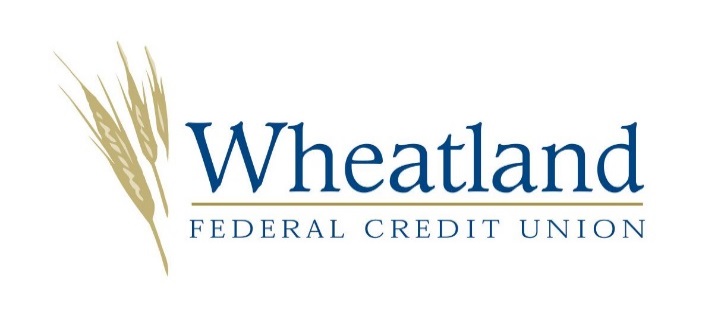 DATE: ______________________Card Holder Name: ___________________________________________________________________Card #: __________________________________________________Expiration Date: _________Date of Transaction(s): ________________________________________________________________Transaction Merchant: _________________________________________________________________Reason for Dispute: An unauthorized debit transaction(s) has been charged to my Wheatland Federal Credit Union MasterCard debit. I did not transact or authorize the transaction(s).The card was in my possession   or   was not in my possession.  (Circle one) Merchant(s) contacted:  yes/no (circle one)Merchant(s) resolution: __________________________________________________________________________________________________________________________________________________Merchant Name: __________________________________Amount: $____________Date: _______Merchant Name: __________________________________Amount: $____________Date: _______Merchant Name: __________________________________Amount: $____________Date: _______Merchant Name: __________________________________Amount: $____________Date: _______Sincerely,_____________________________________Printed Name: _________________________
Phone Number: ________________________